                                   Праздник родословной                                                      «шежере байрам».	Воспитатель МАДОУ Д/С №8                                                                                       «Гвоздичка» г.Янаул                                                                                         Корнилова М. Г.                                                                       2024.Восп.               Слався земля серединная,                         Золотая, роскошная, дивная.                                                                                                                    Так природа сама захотела,                         Чтобы недра богатыми были,                         Чтоб земля здесь о радости пела,                                                                                     А в лесах чтобы песни водились,                         Чтобы здесь все мы счастливо жили…                                                                           Назову эту землю торжественно,                         Она гордо звучит и естественно,                         Средь созвездия блестящих стран,                                Имя это – Башкортостан!Входят дети, встают полукругом.  (Читают стихи)                                                  1.   У матери России	                                                        Есть много дочерей                                                        Но нет среди них красивее                                                                                                    Башкирии моей.	                                                  2.  Здесь гордо горы высятся                                                       Леса простор степной                                                                Озёра, реки ширятся                                                       Хрустальною волной.                                                    3. Щедра земля Урала	                                                                                             Богатств её не счесть	                                                                                                               Есть в недрах нефть и уголь	                                                         Есть золото и медь.	 	4. Как не любить твои просторы                                             Как не любить твои луга                                             Урала яркие узоры                                                   Долины, горы и пол                                       5.  О Башкирии поём                                            Как мы славно здесь живём                                            Вся она цветущий сад                                                                                                                           Говорим мы ей -  Рахмэт!                                         Песня: «Родина у каждого своя».Стихи на тат. языке.  (читают дети).                                   1. Расцветай, Республика,	                                                                                         Мой Башкортостан                                       Нет тебя прекраснее                                       Средь далеких стран                                   2.  На Урале сказочном                                        Пусть цветут сады,                                        Всем желаем радости,                                        Никому -  беды.                                          Танец: Башкирский с подносами.(читает ребёнок).                                 Кем был твой прадед, кем был твой дед?                                                                                  Какие испытанья им                    Достались на веку?                                О чём они мечтали?                      Каким был скромный их обед?	                    Как до Парижа дед дошёл                    В башкирском том полку?                    Что в будни надевали?                                Каким был род занятий их?	                                К чему они стремились?                                И как они женились?                                Что вызвало б дружный смех?                                И, если всё узнаешь ты,                    Изучишь древний род, -                    Полюбишь Родину свою,                    Полюбишь свой народ!Входят бабушка с внучкой.    (под музыку)В. Ненейка моя, а я тебя так люблю! А, ты всегда была бабушкой?Б. Нет, внучка, были времена, когда я была таким же ребёнком как и ты.В. А с кем ты жила? У тебя были мама и папа?Б. Конечно были.В. А, они и для меня мама и папа?Б. Нет, внучка, для тебя мои мама и папа – прабабушка и прадедушка.В. А братики и сестрички у тебя есть?Б. Дядя Рустам – это мой младший брат.В. А значит он и мне брат?Б. Он для тебя дядя.В. Значит все наши дяди и тёти, сёстры и братья – все они – это наша семья.Б. Совершенно верно.В. А у каждого человека большая семья?Б. Да, у каждого.В. Я хочу узнать всю – всю мою большую семью. Помоги мне ненейка. Б. Конечно внучка. Ведь в былые времена, люди знали свой род до седьмого колена, а теперь своих родных не знают.В. Ненейка, какое дерево у тебя интересное, необычное.Б. Это моё шежере, мая родословная,  которая поможет тебе познакомится с нашей большой семьёй. Некоторые запоминали имена своих родственников и долго держали в памяти, а некоторые записывали. Такая запись называлась родословной – шежере. Я Составила это дерево, чтобы вы мои внуки и внуки внуков помнили свои корни. А вы, ребята знаете своё шежере?Дети: Да!Дети вместе с родителями знакомят со своей родословной (шежере) (3 -4 семьи). Восп.  Спасибо большое нашим Ребятам и родителям, все приготовили такие хорошие свои шежере.Чем больше у вас родственников, братишек да сестрёнок, тем больше крона у деревьев.                                               Танец: Русский.                     Выступление Баянист   (Попурри на башкирские мелодии).Восп.  Между прочим, выясняется интересная вещь. У каждого человека два родителя – мама и папа, а вот бабушек и дедушек уже вдвое больше – четверо, прабабушек и прабабушек – восемь…..И так далее. Вот сколько у человека предков.Согласитесь, как приятно прикоснуться к истоку нашей культуры, изучать её, свой род, свою историю. Но чтобы «роду не было переводу» он должен жить много – много лет, и даже столетий.На Руси в старину говорили, что дом и всё, что в нем есть: песни, и вышивки, и любимое блюдо, и танцы, и доброе слово – делают семью богатой.Вот и нашей АЛИНЕ от бабушки перешла песня.           Исполняется песня на удмуртском   языке.   (Алина и бабушка)А сейчас Амалия с мамой расскажут, что в их семье передаётся по женской линии. ( Рассказ о серебреном браслете)                                       наши мамы исполнят песню 	                         Песня на тат.яз.Восп.  Ну, а теперь предлагаю игру для родителей, а игра называется «Седьмое колено».Я задаю вопросы, а вы должны вспомнить и правильно ответить.Вопросы:Брат жены  (шурин)Брат мужа (деверь)Сестра мужа  (золовка)Сестра жены  (Свояченица) Мать жены  (теща)Отец жены  (тесть)Отец мужа   (Свекор)Мать мужа   (свекровь)Дочь брата или сестры  (племянница)Брат отца или матери  (дядя)Жёны двух братьев  (между собой) (свояченицы) Мужья двух сестёр  (свояки)Матери жены и мужа (сватьи)Молодцы родители не подвели.                                    Игра с детьми «Платочек».    (башкирская)Восп.  Из поколения в поколение мужчины были защитниками Родины, опорой семьи.Вот и наши мальчики хотят продемонстрировать свою силу.                                         Танец: «Богатыри»  (Русский).Восп.   Я вижу, что все мы – одна большая дружная семья. И все мы живём в одной большой стране – Россия.                                               Песня: «Моя семья». Восп.  Сегодня у нас состоялся праздник «Шежере». Это праздник дружбы, это торжество связи поколений, где мы знакомим наших детей с традициями и обычаями наших предков, это воспитание любви к Родине!                                        1. Край родной мой, нет тебя милей	                                            В день праздника «Шэжэрэ»	                                                  С уважением принимаем гостей                                                                      И горжусь я землею своею                                            Здесь хорошие люди  живут!                                        2. Дорогая родная Земля!                                            Даже солнце светит теплее,                                            И ромашки красивее цветут,                                           Там, где сладко пахнет смородиной,                                                                                  Там, где дом и родная семья –                                                                                            Это всё называется Родина.	              Танец Дружбы    (Общий)Восп.   Дорогие дети, гости не забывайте свои корни, сохраняйте самые яркие и прекрасные обычаи, традиции своих бабушек, дедушек, родителей. Любите, берегите их! Будьте патриотами своей Родины! Уважаемые гости, дорогие дети пусть в вашей замечательной семье, всегда царят мир, достаток и звонкий смех!И по традиции после праздника гостей принято угощать. ( Бабушка вносит Тош.)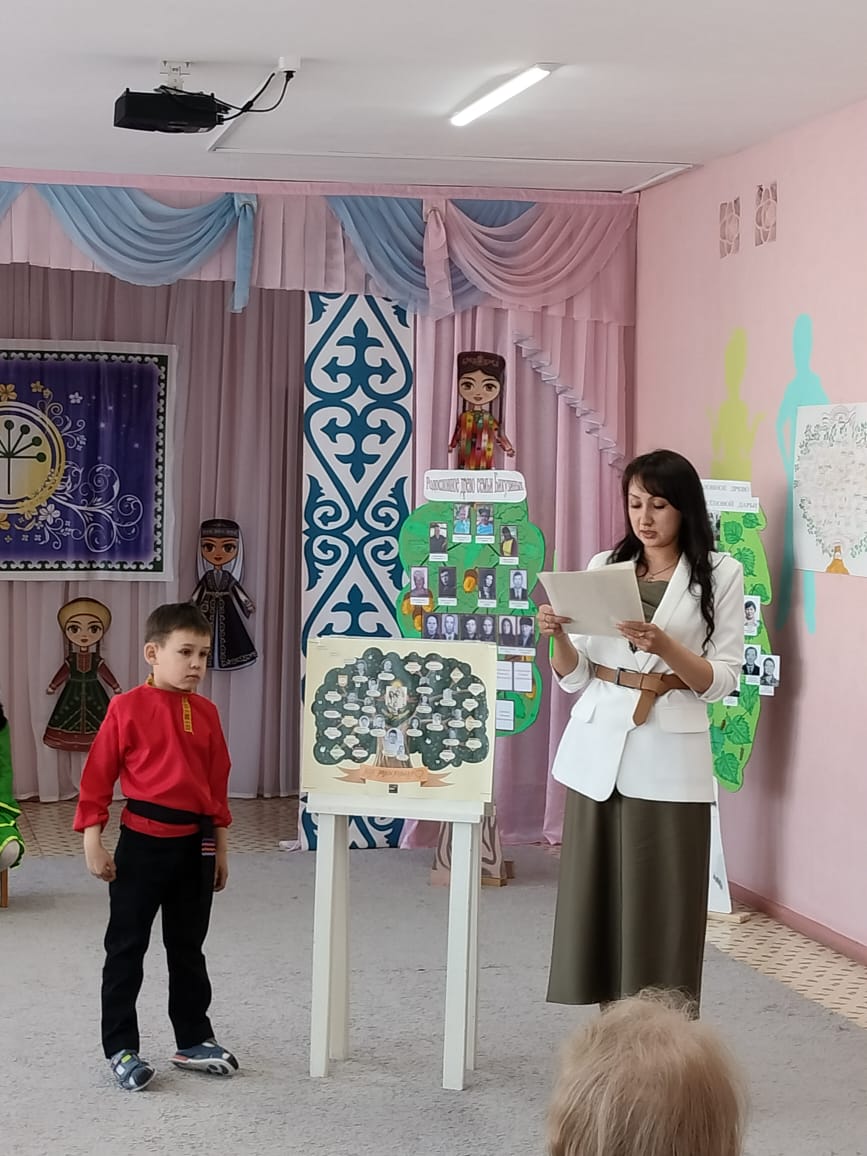 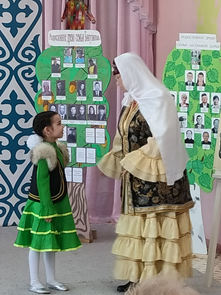 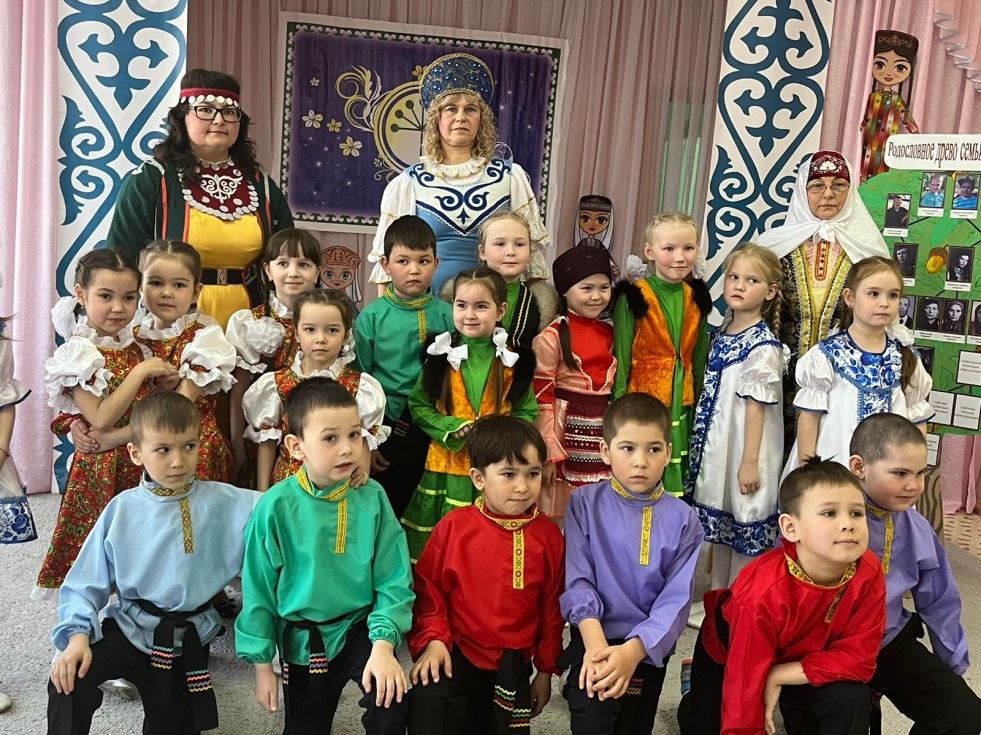 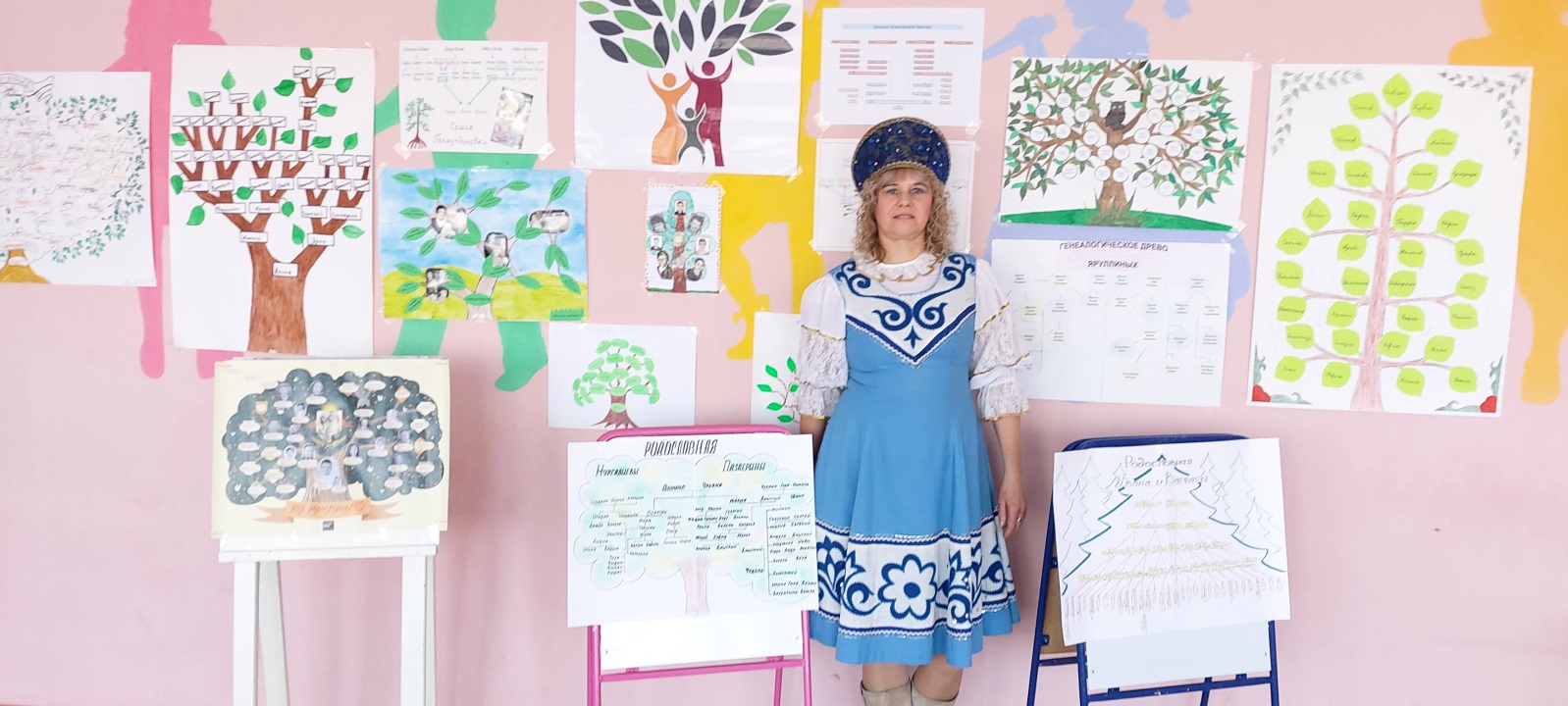 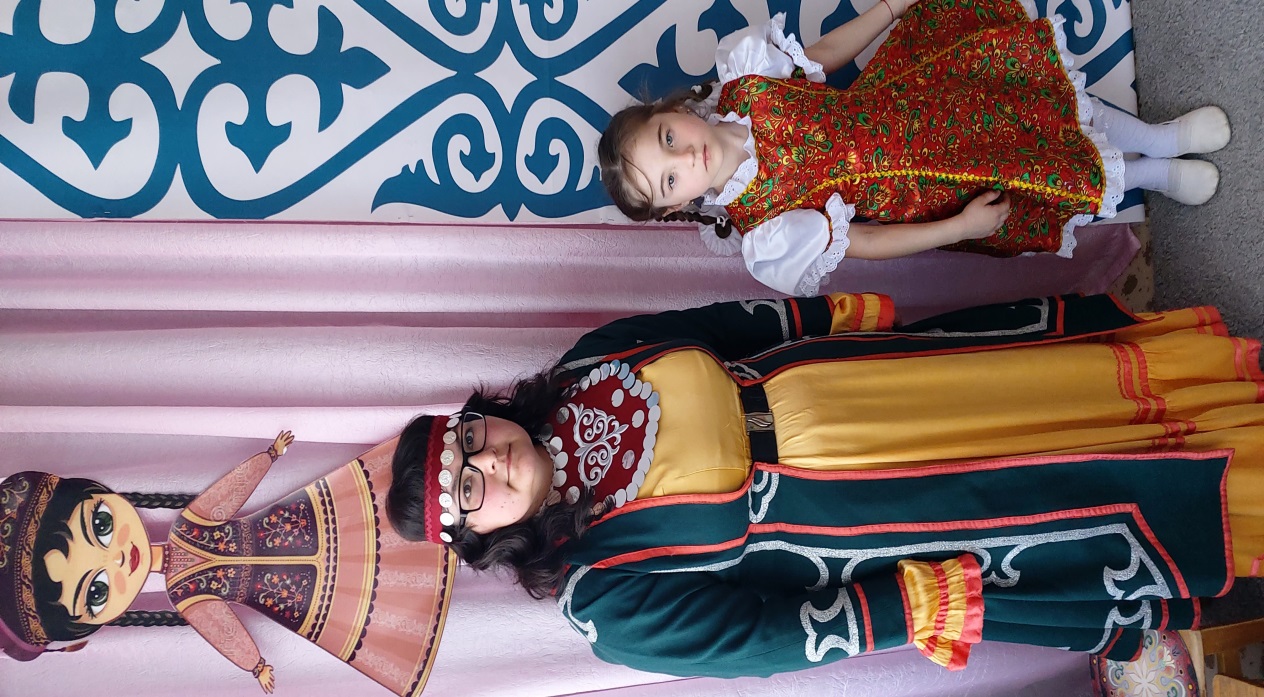 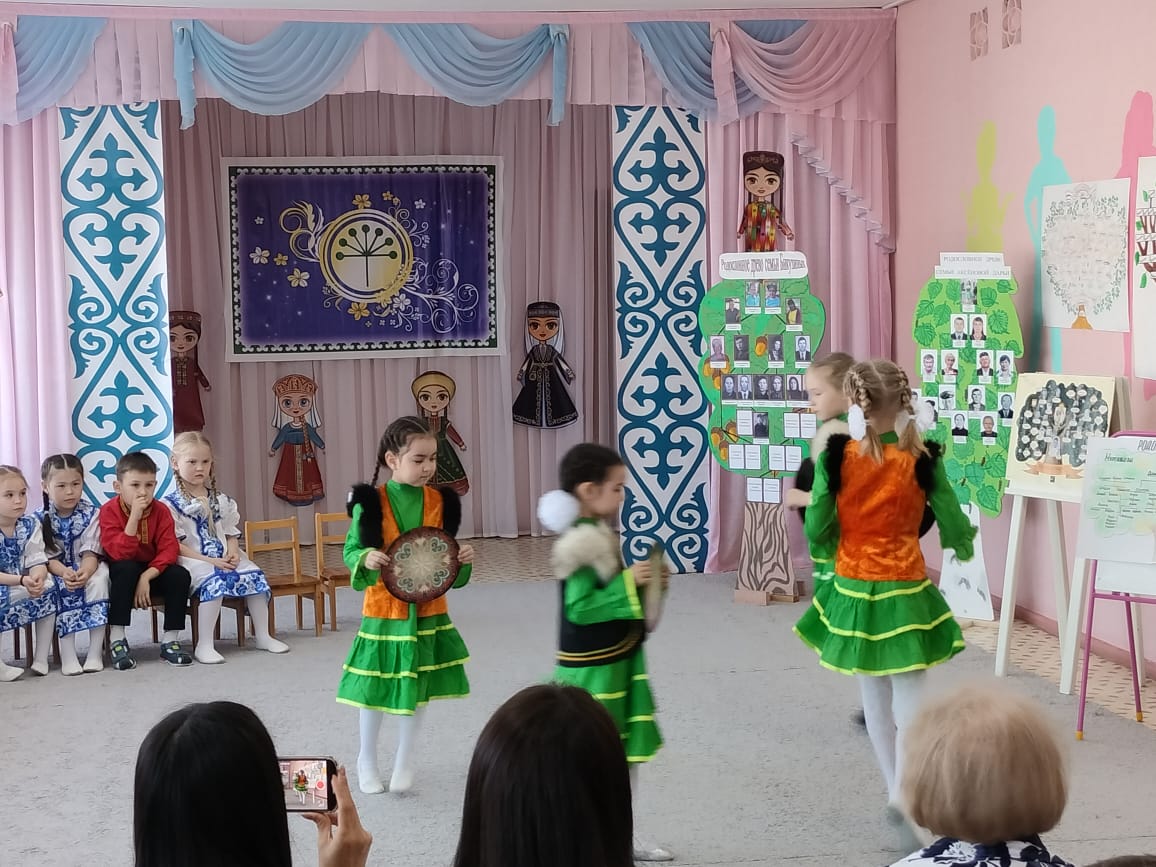 